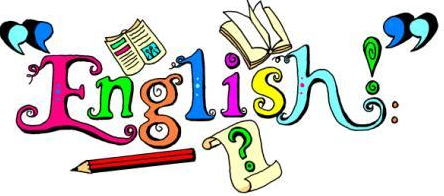 SCHOOL YEAR 2017/ 2018V tem šolskem letu bodo angleščino poučevale:BRALNA ZNAČKAKnjige si učenci lahko izposodijo v šolski knjižnici. OCENJEVANJE ZNANJAKriteriji ocenjevanja znanja so izobešeni v učilnicah angleščine. Učenci so bili z njimi seznanjeni v uvodnih urah. ZAKLJUČNA OCENASkladno s Pravilnikom o preverjanju in ocenjevanju znanja ter napredovanju učencev v devetletni OŠ in Učnim načrtom za angleščino ob koncu šolskega leta učiteljice oblikujemo zaključno oceno. Ta je sestavljena iz vseh ocen, ki jih učenec pridobi v šolskem letu. Odraža celostno znanje glede na zastavljene cilje predmeta, učenčev napredek in odnos do predmeta, ki se kaže tudi v sodelovanju pri učnem procesu. Zaključne ocene ne pridobimo z izračunavanjem aritmetične sredine.DODATNA GRADIVA ZA UTRJEVANJE ANGLEŠČINEzbirka Brihtna glavca (http://www.mladinska.com/sola/ucbeniki_mkz/zbirka_brihtna_glavca#Fizika)zbirka Znam za več (http://www.devetletka.net/zzv1)Lilijana Štepic: Angleščina po slovensko (http://www.korekt-plus.si/article_more.php?id=71)Učiteljice angleščineUČITELJICARAZREDIJasna Brnot4.a, 4.b, 5.rIrena Fabek5.r/nivojska uraKdaj?Mentorica             marec 2018učiteljica Jasna Brnot